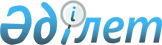 Аудандық мәслихаттың шешімінің күшін жою туралыПавлодар облысы Павлодар аудандық мәслихатының 2016 жылғы 18 қаңтардағы № 55/413 шешімі      Қазақстан Республикасының 2001 жылғы 23 қаңтардағы "Қазақстан Республикасының жергілікті мемлекеттік басқару және өзін-өзі басқару туралы" Заңына, Қазақстан Республикасының 1998 жылғы 24 наурыздағы "Нормативтік құқықтық актілер туралы" Заңына сәйкес, Павлодар аудандық мәслихаты ШЕШІМ ЕТЕДІ:

      1. Аудандық мәслихаттың келесі шешімінің күші жойылсын:

      Павлодар аудандық мәслихатының (5 сайланған 50 кезекті сессиясының) 2015 жылғы 10 тамыздағы № 50/389 ""Павлодар ауданы мәслихатының аппараты" мемлекеттік мекемесінің "Б" корпусы мемлекеттік әкімшілік қызметшілерінің қызметін жыл сайынғы бағалаудың әдістемесін бекіту туралы" шешімі (Нормативтік құқықтық актілерді мемлекеттік тіркеу тізілімінде № 4681 болып тіркелген, 2015 жылғы 10 қыркүйектегі "Заман тынысы", "Нива" № 36 аудандық газеттерінде жарияланған).

      2. Осы шешім қол қойылғаннан кейін күшіне енеді.


					© 2012. Қазақстан Республикасы Әділет министрлігінің «Қазақстан Республикасының Заңнама және құқықтық ақпарат институты» ШЖҚ РМК
				
      Сессия төрайымы

К. Айғазинова

      Мәслихат хатшысы

Б. Оралов
